Publicado en Trieste el 19/04/2021 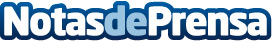 Illycaffè consigue la certificación BCorpillycaffè es la primera empresa italiana de café en obtener el certificado B Corp, que se concede a la empresas con los más altos estándares de desempeño social y medio ambientalDatos de contacto:Laia Zieger670863596Nota de prensa publicada en: https://www.notasdeprensa.es/illycaffe-consigue-la-certificacion-bcorp_1 Categorias: Internacional Gastronomía Ecología Emprendedores Restauración Consumo http://www.notasdeprensa.es